Point tweed tricot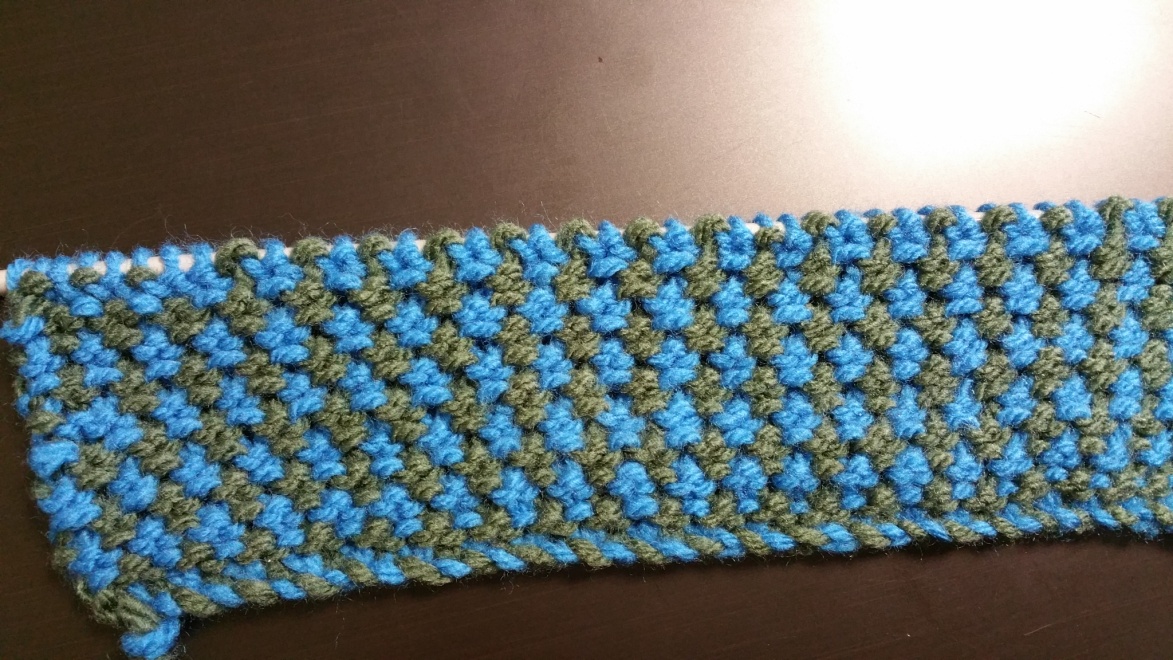 point de tweed 2 tons1er rg    : bleu *1m end, 1m glissée"2ème rg : bleu tricoter endroit 3ème rg : vert *1m glissée, 1m end*4ème rg : vert tricoter endroit5éme rg : reprendre au 1er rg